ПРОТОКОЛ № _____Доп. Вр.                    в пользу                                           Серия 11-метровых                    в пользу                                            Подпись судьи : _____________________ /_________________________ /ПредупрежденияУдаленияПредставитель принимающей команды: ______________________ / _____________________ Представитель команды гостей: _____________________ / _________________________ Замечания по проведению игры ______________________________________________________________________________________________________________________________________________________________________________________________________________________________________________________________________________________________________________________________________________________________________________________________________________________________________________________________________________________________________________________________Травматические случаи (минута, команда, фамилия, имя, номер, характер повреждения, причины, предварительный диагноз, оказанная помощь): _________________________________________________________________________________________________________________________________________________________________________________________________________________________________________________________________________________________________________________________________________________________________________________________________________________________________________Подпись судьи:   _____________________ / _________________________Представитель команды: ______    __________________  подпись: ___________________    (Фамилия, И.О.)Представитель команды: _________    _____________ __ подпись: ______________________                                                             (Фамилия, И.О.)Лист травматических случаевТравматические случаи (минута, команда, фамилия, имя, номер, характер повреждения, причины, предварительный диагноз, оказанная помощь)_______________________________________________________________________________________________________________________________________________________________________________________________________________________________________________________________________________________________________________________________________________________________________________________________________________________________________________________________________________________________________________________________________________________________________________________________________________________________________________________________________________________________________________________________________________________________________________________________________________________________________________________________________________________________________________________________________________________________________________________________________________________________________________________________________________________________________________________________________________________________________________________________________________________________________________________________________________________________________________________________________________________________________________________________________________________________________________________________________________________________________________Подпись судьи : _________________________ /________________________/ 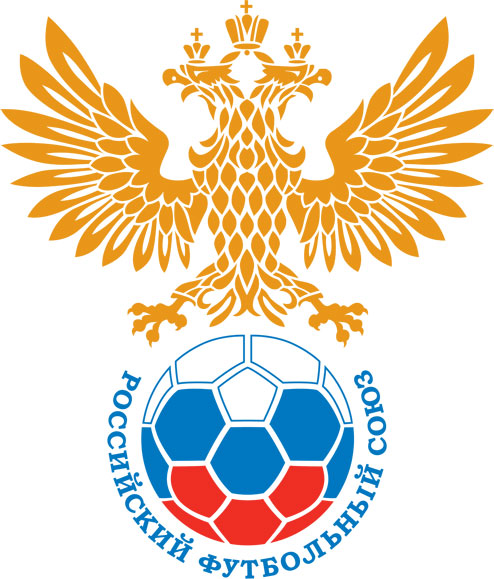 РОССИЙСКИЙ ФУТБОЛЬНЫЙ СОЮЗМАОО СФФ «Центр»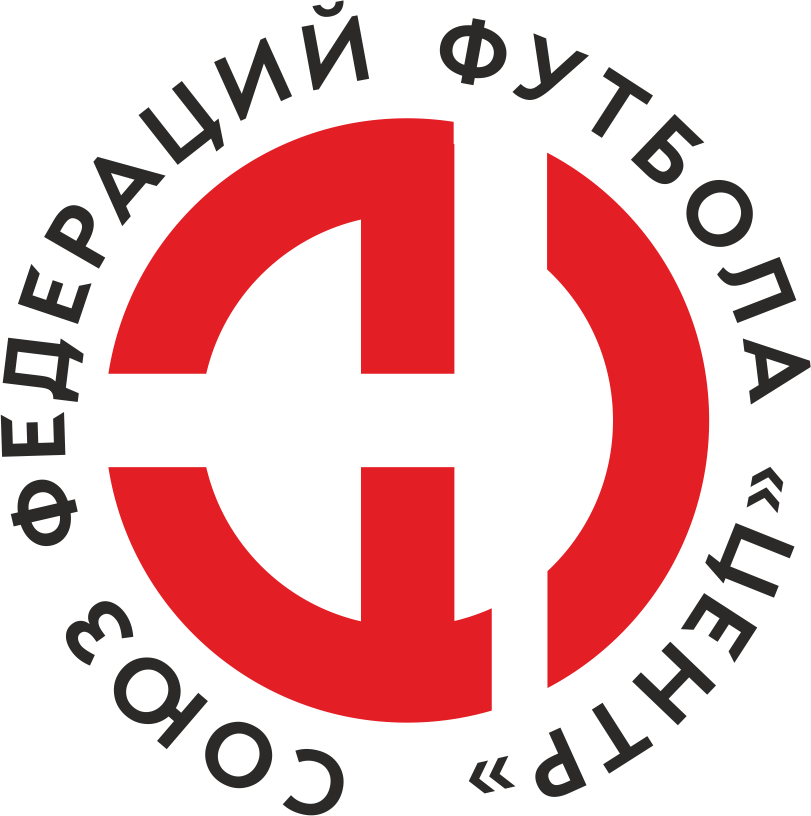    Первенство России по футболу среди команд III дивизиона, зона «Центр» _____ финала Кубка России по футболу среди команд III дивизиона, зона «Центр»Дата:28 августа 2021Металлург-Оскол (Ст. Оскол)Металлург-Оскол (Ст. Оскол)Металлург-Оскол (Ст. Оскол)Металлург-Оскол (Ст. Оскол)Металлург-М (Липецк)Металлург-М (Липецк)команда хозяевкоманда хозяевкоманда хозяевкоманда хозяевкоманда гостейкоманда гостейНачало:16:00Освещение:Естественное Естественное Количество зрителей:100Результат:10:0в пользуМеталлург-Оскол (Ст. Оскол)1 тайм:6:0в пользув пользу Металлург-Оскол (Ст. Оскол)Судья:Клюев Артем  (Воронеж)кат.2 кат.1 помощник:Пиженко Антон (Воронеж)кат.1 кат.2 помощник:Басов Ростислав (Воронеж)кат.1 кат.Резервный судья:Резервный судья:Скрипов Дмитрийкат.1 кат.Инспектор:Пешков Александр Васильевич (Воронеж)Пешков Александр Васильевич (Воронеж)Пешков Александр Васильевич (Воронеж)Пешков Александр Васильевич (Воронеж)Делегат:СчетИмя, фамилияКомандаМинута, на которой забит мячМинута, на которой забит мячМинута, на которой забит мячСчетИмя, фамилияКомандаС игрыС 11 метровАвтогол1:0Павел КолчевМеталлург-Оскол (Ст. Оскол)12:0Василий ШаталовМеталлург-Оскол (Ст. Оскол)223:0Павел КолчевМеталлург-Оскол (Ст. Оскол)294:0Василий ШаталовМеталлург-Оскол (Ст. Оскол)325:0Павел КолчевМеталлург-Оскол (Ст. Оскол)356:0Сергей КудринМеталлург-Оскол (Ст. Оскол)427:0Максим Николаев Металлург-Оскол (Ст. Оскол)498:0Александр АршиновМеталлург-Оскол (Ст. Оскол)569:0Артем ФедоровМеталлург-Оскол (Ст. Оскол)7210:0Сергей БаркаловМеталлург-Оскол (Ст. Оскол)84Мин                 Имя, фамилия                          КомандаОснованиеРОССИЙСКИЙ ФУТБОЛЬНЫЙ СОЮЗМАОО СФФ «Центр»РОССИЙСКИЙ ФУТБОЛЬНЫЙ СОЮЗМАОО СФФ «Центр»РОССИЙСКИЙ ФУТБОЛЬНЫЙ СОЮЗМАОО СФФ «Центр»РОССИЙСКИЙ ФУТБОЛЬНЫЙ СОЮЗМАОО СФФ «Центр»РОССИЙСКИЙ ФУТБОЛЬНЫЙ СОЮЗМАОО СФФ «Центр»РОССИЙСКИЙ ФУТБОЛЬНЫЙ СОЮЗМАОО СФФ «Центр»Приложение к протоколу №Приложение к протоколу №Приложение к протоколу №Приложение к протоколу №Дата:28 августа 202128 августа 202128 августа 202128 августа 202128 августа 2021Команда:Команда:Металлург-Оскол (Ст. Оскол)Металлург-Оскол (Ст. Оскол)Металлург-Оскол (Ст. Оскол)Металлург-Оскол (Ст. Оскол)Металлург-Оскол (Ст. Оскол)Металлург-Оскол (Ст. Оскол)Игроки основного составаИгроки основного составаЦвет футболок: Белый        Цвет гетр: БелыйЦвет футболок: Белый        Цвет гетр: БелыйЦвет футболок: Белый        Цвет гетр: БелыйЦвет футболок: Белый        Цвет гетр: БелыйНЛ – нелюбительНЛОВ – нелюбитель,ограничение возраста НЛ – нелюбительНЛОВ – нелюбитель,ограничение возраста Номер игрокаЗаполняется печатными буквамиЗаполняется печатными буквамиЗаполняется печатными буквамиНЛ – нелюбительНЛОВ – нелюбитель,ограничение возраста НЛ – нелюбительНЛОВ – нелюбитель,ограничение возраста Номер игрокаИмя, фамилияИмя, фамилияИмя, фамилия86Александр Соколов Александр Соколов Александр Соколов 23Иван Христов Иван Христов Иван Христов 3Сергей Тонких Сергей Тонких Сергей Тонких 18Александр Аршинов Александр Аршинов Александр Аршинов 14Александр Черкасских (к)Александр Черкасских (к)Александр Черкасских (к)26Сергей Кудрин Сергей Кудрин Сергей Кудрин 33Юрий Андрейченко Юрий Андрейченко Юрий Андрейченко 10Василий Шаталов Василий Шаталов Василий Шаталов 36Антон Сушков Антон Сушков Антон Сушков 57Максим Николаев  Максим Николаев  Максим Николаев  11Павел Колчев Павел Колчев Павел Колчев Запасные игроки Запасные игроки Запасные игроки Запасные игроки Запасные игроки Запасные игроки 1Денис ДрожжинДенис ДрожжинДенис Дрожжин21Александр ФроловАлександр ФроловАлександр Фролов25Максим АнпиловМаксим АнпиловМаксим Анпилов9Сергей БаркаловСергей БаркаловСергей Баркалов12Артем ФедоровАртем ФедоровАртем Федоров22Егор РучкинЕгор РучкинЕгор Ручкин15Петр МоскалюкПетр МоскалюкПетр МоскалюкТренерский состав и персонал Тренерский состав и персонал Фамилия, имя, отчествоФамилия, имя, отчествоДолжностьДолжностьТренерский состав и персонал Тренерский состав и персонал 1Владимир Алексеевич КопаевНачальник командыНачальник командыТренерский состав и персонал Тренерский состав и персонал 2Александр Михайлович СитоликВрачВрач34567ЗаменаЗаменаВместоВместоВместоВышелВышелВышелВышелМинМинСудья: _________________________Судья: _________________________Судья: _________________________11Василий ШаталовВасилий ШаталовВасилий ШаталовАлександр ФроловАлександр ФроловАлександр ФроловАлександр Фролов464622Александр СоколовАлександр СоколовАлександр СоколовДенис ДрожжинДенис ДрожжинДенис ДрожжинДенис Дрожжин4646Подпись Судьи: _________________Подпись Судьи: _________________Подпись Судьи: _________________33Антон СушковАнтон СушковАнтон СушковЕгор РучкинЕгор РучкинЕгор РучкинЕгор Ручкин4646Подпись Судьи: _________________Подпись Судьи: _________________Подпись Судьи: _________________44Александр ЧеркасскихАлександр ЧеркасскихАлександр ЧеркасскихПетр МоскалюкПетр МоскалюкПетр МоскалюкПетр Москалюк505055Сергей КудринСергей КудринСергей КудринМаксим АнпиловМаксим АнпиловМаксим АнпиловМаксим Анпилов525266Павел КолчевПавел КолчевПавел КолчевСергей БаркаловСергей БаркаловСергей БаркаловСергей Баркалов606077Максим Николаев Максим Николаев Максим Николаев Артем ФедоровАртем ФедоровАртем ФедоровАртем Федоров6565        РОССИЙСКИЙ ФУТБОЛЬНЫЙ СОЮЗМАОО СФФ «Центр»        РОССИЙСКИЙ ФУТБОЛЬНЫЙ СОЮЗМАОО СФФ «Центр»        РОССИЙСКИЙ ФУТБОЛЬНЫЙ СОЮЗМАОО СФФ «Центр»        РОССИЙСКИЙ ФУТБОЛЬНЫЙ СОЮЗМАОО СФФ «Центр»        РОССИЙСКИЙ ФУТБОЛЬНЫЙ СОЮЗМАОО СФФ «Центр»        РОССИЙСКИЙ ФУТБОЛЬНЫЙ СОЮЗМАОО СФФ «Центр»        РОССИЙСКИЙ ФУТБОЛЬНЫЙ СОЮЗМАОО СФФ «Центр»        РОССИЙСКИЙ ФУТБОЛЬНЫЙ СОЮЗМАОО СФФ «Центр»        РОССИЙСКИЙ ФУТБОЛЬНЫЙ СОЮЗМАОО СФФ «Центр»Приложение к протоколу №Приложение к протоколу №Приложение к протоколу №Приложение к протоколу №Приложение к протоколу №Приложение к протоколу №Дата:Дата:28 августа 202128 августа 202128 августа 202128 августа 202128 августа 202128 августа 2021Команда:Команда:Команда:Металлург-М (Липецк)Металлург-М (Липецк)Металлург-М (Липецк)Металлург-М (Липецк)Металлург-М (Липецк)Металлург-М (Липецк)Металлург-М (Липецк)Металлург-М (Липецк)Металлург-М (Липецк)Игроки основного составаИгроки основного составаЦвет футболок: Красно-чёрный    Цвет гетр:  Красно-чёрный Цвет футболок: Красно-чёрный    Цвет гетр:  Красно-чёрный Цвет футболок: Красно-чёрный    Цвет гетр:  Красно-чёрный Цвет футболок: Красно-чёрный    Цвет гетр:  Красно-чёрный НЛ – нелюбительНЛОВ – нелюбитель,ограничение возрастаНЛ – нелюбительНЛОВ – нелюбитель,ограничение возрастаНомер игрокаЗаполняется печатными буквамиЗаполняется печатными буквамиЗаполняется печатными буквамиНЛ – нелюбительНЛОВ – нелюбитель,ограничение возрастаНЛ – нелюбительНЛОВ – нелюбитель,ограничение возрастаНомер игрокаИмя, фамилияИмя, фамилияИмя, фамилия1Дмитрий Кузнецов Дмитрий Кузнецов Дмитрий Кузнецов 2Юрий Луценко Юрий Луценко Юрий Луценко 5Иван Нестеров Иван Нестеров Иван Нестеров 4Максим Кондратов Максим Кондратов Максим Кондратов 3Дмитрий Кукишев Дмитрий Кукишев Дмитрий Кукишев 12Александр Лебедев Александр Лебедев Александр Лебедев 11Владимир Татаринов Владимир Татаринов Владимир Татаринов 19Максим Сазонов Максим Сазонов Максим Сазонов 7Сергей Горбатенко Сергей Горбатенко Сергей Горбатенко 8Артем Тарлыков (к)Артем Тарлыков (к)Артем Тарлыков (к)24Даниил Чапурин Даниил Чапурин Даниил Чапурин Запасные игроки Запасные игроки Запасные игроки Запасные игроки Запасные игроки Запасные игроки 30Павел КораблинПавел КораблинПавел Кораблин17Роберт КудрявцевРоберт КудрявцевРоберт Кудрявцев18Владимир МещеряковВладимир МещеряковВладимир Мещеряков14Артем ПлетневАртем ПлетневАртем Плетнев6Артем ПоздняковАртем ПоздняковАртем Поздняков15Сергей ФигурчукСергей ФигурчукСергей Фигурчук25Владислав ЧернышовВладислав ЧернышовВладислав ЧернышовТренерский состав и персонал Тренерский состав и персонал Фамилия, имя, отчествоФамилия, имя, отчествоДолжностьДолжностьТренерский состав и персонал Тренерский состав и персонал 1Тренерский состав и персонал Тренерский состав и персонал 234567Замена Замена ВместоВместоВышелМинСудья : ______________________Судья : ______________________11Дмитрий КузнецовДмитрий КузнецовПавел Кораблин4622Максим КондратовМаксим КондратовВладимир Мещеряков46Подпись Судьи : ______________Подпись Судьи : ______________Подпись Судьи : ______________33Александр ЛебедевАлександр ЛебедевАртем Плетнев46Подпись Судьи : ______________Подпись Судьи : ______________Подпись Судьи : ______________44Артем ТарлыковАртем ТарлыковАртем Поздняков4655Сергей ГорбатенкоСергей ГорбатенкоСергей Фигурчук4666Иван НестеровИван НестеровРоберт Кудрявцев4977        РОССИЙСКИЙ ФУТБОЛЬНЫЙ СОЮЗМАОО СФФ «Центр»        РОССИЙСКИЙ ФУТБОЛЬНЫЙ СОЮЗМАОО СФФ «Центр»        РОССИЙСКИЙ ФУТБОЛЬНЫЙ СОЮЗМАОО СФФ «Центр»        РОССИЙСКИЙ ФУТБОЛЬНЫЙ СОЮЗМАОО СФФ «Центр»   Первенство России по футболу среди футбольных команд III дивизиона, зона «Центр» _____ финала Кубка России по футболу среди футбольных команд III дивизиона, зона «Центр»       Приложение к протоколу №Дата:28 августа 2021Металлург-Оскол (Ст. Оскол)Металлург-М (Липецк)команда хозяевкоманда гостей